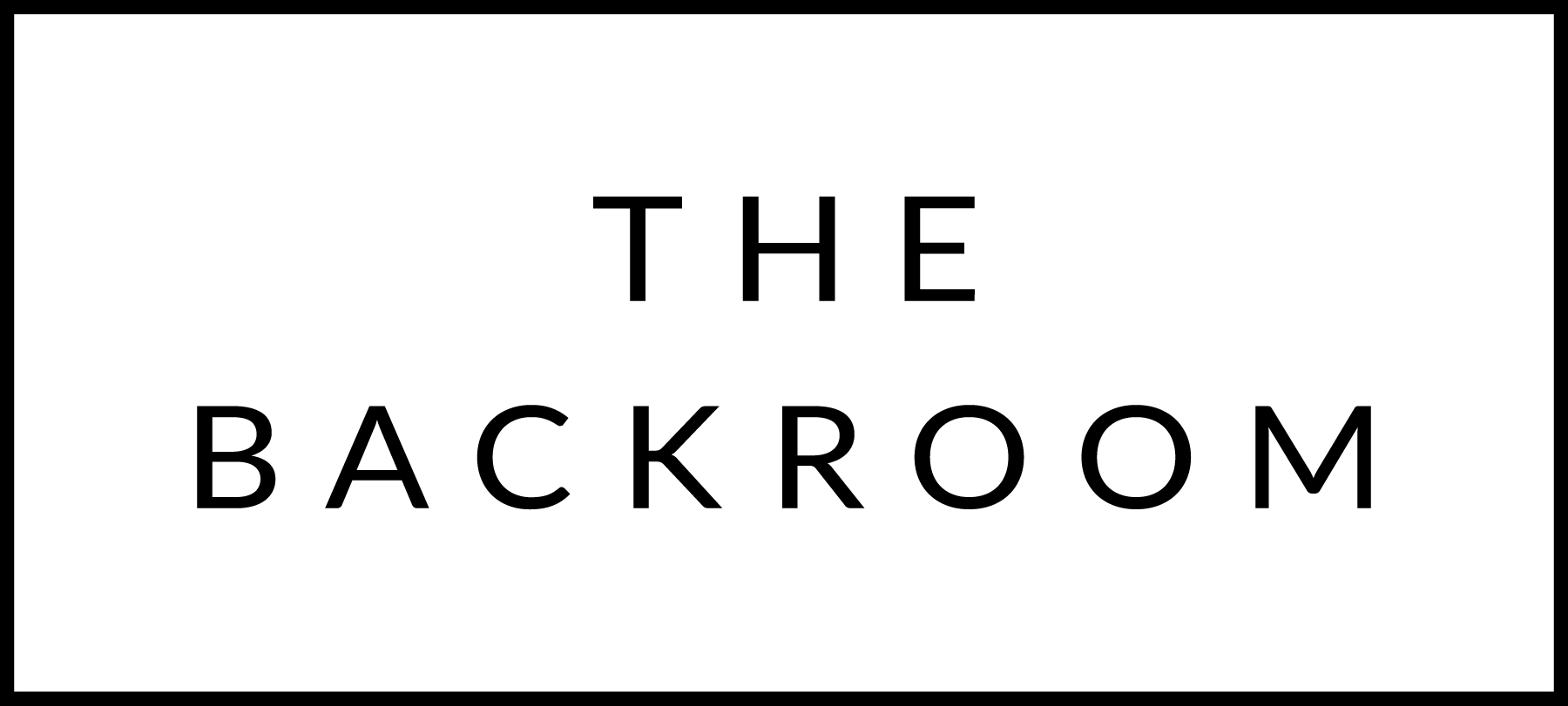 February 17th-18th, 2023COCKTAIL HOUR SNACKSHam & Cheese CroquettesCrispy Tofu, Jalapeno DipMaplebrook Ricotta ToastTO STARTPrince Edward Island MusselsWild Garlic, Crème FraicheBoundbrook Farm Brown RiceTHE MAIN EVENTSmothered Pork ChopsOyster Mushrooms, Whipped PotatoesFOR THE TABLERoasted Brussels SproutsBacon & Chili ButterDESSERTApple FritterSour Cream Ice Cream, Salted Caramel, Candied Oats